Приложение  к постановлениюадминистрации города №              от «Приложение 5к постановлениюадминистрации города от 16.07.2012 № 302СХЕМА размещения рекламных конструкцийв районе Коммунального моста в Центральном и Свердловском районах города КрасноярскаМасштаб 1:5000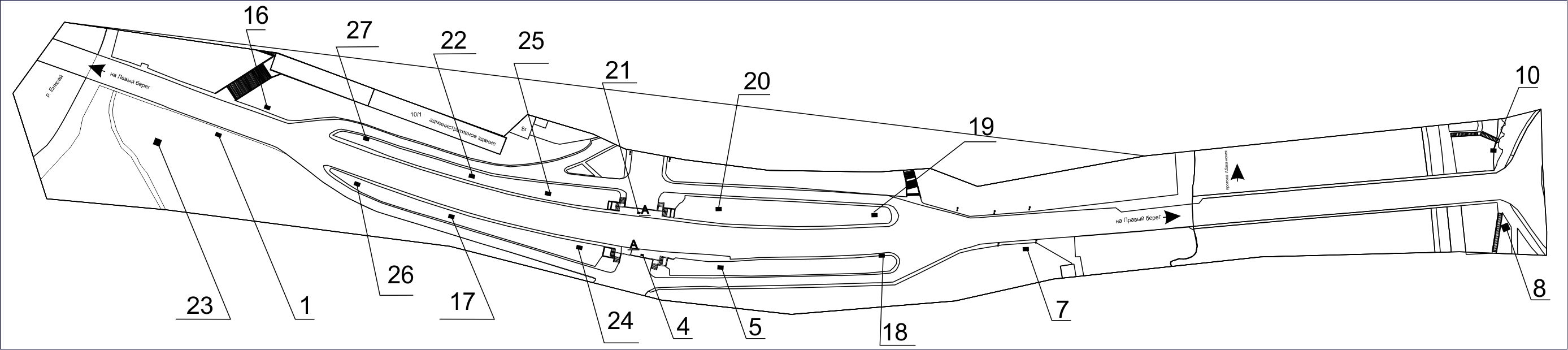 ПримечаниеСведения о рекламных местах указываются в паспортах рекламных мест.».Номер на схемеАдрес рекламного местаТип конструкцииЦентральный район1Коммунальный мост, 45 м до въезда на о. Отдыха, движение на правый берегщитовая конструкция с размером информационного поля 6,0 м x 3,0 м (щит) либо щитовая конструкция с размером информационного поля 6,0 м x 3,2 м с автоматической сменой изображения (призматрон)4Коммунальный мост, остановка общественного транспорта «Остров Отдыха», движение на правый берегрекламная конструкция в составе остановочного пункта движения общественного транспорта с размером информационного поля 1,2 м х 1,8 м5Коммунальный мост, 49 м от остановки общественного транспорта «Остров Отдыха», движение на правый берегщитовая конструкция с размером информационного поля 6,0 м x 3,0 м (щит) либо щитовая конструкция с размером информационного поля 6,0 м x 3,2 м с автоматической сменой изображения (призматрон)7Коммунальный мост, 103 м от выезда с о. Отдыха, справа, движение на правый берегщитовая конструкция с размером информационного поля 6,0 м x 3,0 м (щит) либо щитовая конструкция с размером информационного поля 6,0 м x 3,2 м с автоматической сменой изображения (призматрон)16Коммунальный мост, 19 м от выезда с о. Отдыха, справа, движение на левый берегсветодиодный (электронный) экран с размером информационного поля 5,76 х 2,88 м на железобетонном фундаменте, односторонний или двусторонний;внешние габариты рекламной панели составляют не более 6,46 x 3,93 м;высота опоры от 4,5 до 7,0 м, устанавливается под прямым углом                к нижнему краю каркаса рекламной конструкции, может размещаться несимметрично относительно информационного поля со сдвигом             в сторону проезжей части либо              от нее;опора выполняется из профиля прямоугольного или квадратного сечения размером не более 0,35 х 0,35 м или круглой трубы диаметром до 0,325 м17остров Отдыха, перед остановкой общественного транспорта «Остров Отдыха», справа при движении на правый берегщитовая конструкция с размером информационного поля 6,0 м x 3,0 м (щит) либо щитовая конструкция с размером информационного поля 6,0 м x 3,2 м с автоматической сменой изображения (призматрон)18остров Отдыха, выезд с острова, слева, движение на правый берегщитовая конструкция с размером информационного поля 6,0 м x 3,0 м (щит) либо щитовая конструкция с размером информационного поля 6,0 м x 3,2 м с автоматической сменой изображения (призматрон)19остров Отдыха, въезд на остров, слева, движение на левый берегщитовая конструкция с размером информационного поля 6,0 м x 3,0 м (щит) либо щитовая конструкция с размером информационного поля 6,0 м x 3,2 м с автоматической сменой изображения (призматрон)20остров Отдыха, 50 м до остановки общественного транспорта «Остров Отдыха», движение на левый берегщитовая конструкция с размером информационного поля 6,0 м x 3,0 м (щит) либо щитовая конструкция с размером информационного поля 6,0 м x 3,2 м с автоматической сменой изображения (призматрон)21остров Отдыха, остановка общественного транспорта «Остров Отдыха», движение на левый берегрекламная конструкция в составе остановочного пункта движения общественного транспорта с размером информационного поля 1,2 м х 1,8 м22остров Отдыха, справа за остановкой общественного транспорта «Остров Отдыха» при движении на левый берегщитовая конструкция с размером информационного поля 6,0 м x 3,0 м (щит) либо щитовая конструкция с размером информационного поля 6,0 м x 3,2 м с автоматической сменой изображения (призматрон)23остров Отдыха, 7/1 суперборд 12,0 м x 4,0 мОтдельно стоящая на земле рекламная конструкция, состоящая из фундамента, каркаса, информационного поля.Внешние габариты рекламной конструкции не более 12,4 м х 4,4 мВысота опоры 4,5 – 11,0 метров относительно горизонтальной проекции поверхности дорожного покрытия, у которого она установлена Фундамент должен быть заглублен на 15 - 20 см ниже уровня грунта с последующим восстановлением газона на нем. Фундамент опоры не должен выступать над уровнем земли более чем на 5 см Допускается размещение выступающих более чем на 5 см фундаментов опор на тротуаре при наличии бортового камня или дорожных ограждений24остров Отдыха, 25 метров до остановки общественного транспорта «Остров Отдыха», справа при движение на правый берегщитовая конструкция с размером информационного поля 6,0 м x 3,0 м (щит) либо щитовая конструкция с размером информационного поля 6,0 м x 3,2 м с автоматической сменой изображения (призматрон)25остров Отдыха, 40 метров от остановки общественного транспорта «Остров Отдыха», движение на левый берегщитовая конструкция с размером информационного поля 6,0 м x 3,0 м (щит) либо щитовая конструкция с размером информационного поля 6,0 м x 3,2 м с автоматической сменой изображения (призматрон)26остров Отдыха, 28 метров от въезда на о. Отдыха, справа, движение на правый берегщитовая конструкция с размером информационного поля 6,0 м x 3,0 м (щит) либо щитовая конструкция с размером информационного поля 6,0 м x 3,2 м с автоматической сменой изображения (призматрон)27остров Отдыха, справа при движении на левый берег, напротив здания по адресу: остров Отдыха, 10/1щитовая конструкция с размером информационного поля 6,0 м x 3,0 м (щит) либо щитовая конструкция с размером информационного поля 6,0 м x 3,2 м с автоматической сменой изображения (призматрон)Свердловский район8выезд с Коммунального моста на Предмостную площадь, справащитовая конструкция с размером информационного поля 12,0 м x 4,0 м (суперборд)10въезд на Коммунальный мост с Предмостной площади, справа, 2-я конструкциящитовая конструкция с размером информационного поля 6,0 м x 3,0 м (щит) либо щитовая конструкция с размером информационного поля 6,0 м x 3,2 м с автоматической сменой изображения (призматрон)